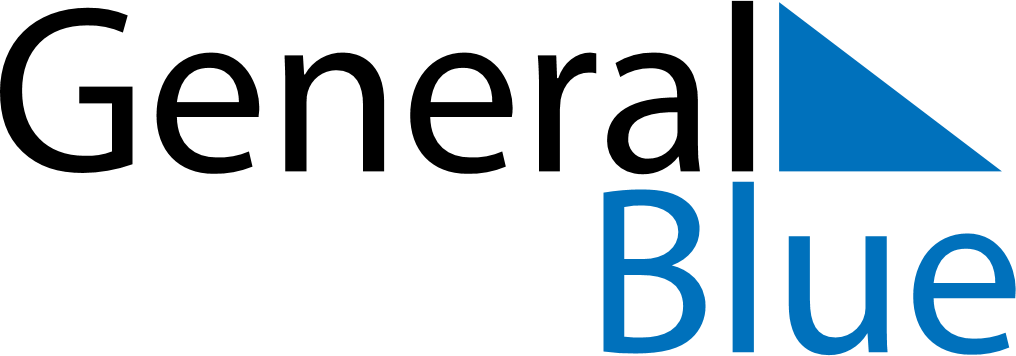 Quarter 1 of 2022United Arab EmiratesQuarter 1 of 2022United Arab EmiratesQuarter 1 of 2022United Arab EmiratesQuarter 1 of 2022United Arab EmiratesQuarter 1 of 2022United Arab EmiratesJanuary 2022January 2022January 2022January 2022January 2022January 2022January 2022SUNMONTUEWEDTHUFRISAT12345678910111213141516171819202122232425262728293031February 2022February 2022February 2022February 2022February 2022February 2022February 2022SUNMONTUEWEDTHUFRISAT12345678910111213141516171819202122232425262728March 2022March 2022March 2022March 2022March 2022March 2022March 2022SUNMONTUEWEDTHUFRISAT12345678910111213141516171819202122232425262728293031Jan 1: New Year’s DayFeb 28: Laylat al-Mi’raj